Collingwood Family Friends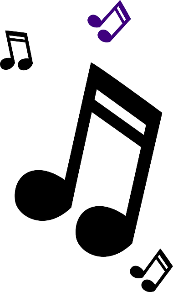 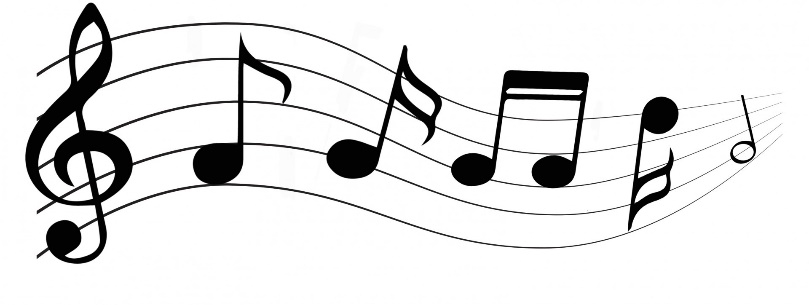 Friends, Friends,We’re all Friends!Collingwood, Family, Friends. Friendship is kind to one another, Happy Days For Ever and Ever,Love and respect for everybody.Collingwood, Family, Friends! 